Урок географии 8  классТема:  Заповедники КазахстанаЦель:  дать представление о заповедниках КазахстанаЗадачи:Систематизация  знаний по разделу.Сформировать  представление об охраняемых природных  территориях.Развитие   внимание, логическое мышление.Воспитание положительного  отношения  к  природе.Тип  урока:  изучение нового.Оборудование:  физическая  карта  Казахстана,  фотографии птиц и животных, находящихся под охраной  Красной книги, карточки, учебник.Ход  урока: Организационная часть. Приветствие  присутствующих на уроке. Постановка  целей  урока.Подготовка   к изучению новой  темы:Перечислите, какие  природные  ландшафты  на территории Казахстана  охраняются.Что  такое  заповедник?Перечислите  заповедники, которые  находятся  на  территории Казахстана. Новая  тема:Запове́дник — термин, используемый в трёх тесно связанных значениях:Особо охраняемая территория или акватория, полностью или частично исключённая из хозяйственного использования в целях сохранения природных комплексов, охраны видов животных и растений, а также наблюдения за природными процессами;Государственный природный заповедник — одна из категорий особо охраняемых природных территорий исключительно федерального значения, полностью изъятая из хозяйственного использования в целях сохранения природных процессов и явлений, редких и уникальных природных систем, видов растений и животных;Одноимённое соответствующему заповеднику федеральное государственное учреждение, имеющее цель сохранение и изучение естественного хода природных процессов и явлений, генетического фонда растительного и животного мира, отдельных видов и сообществ растений и животных, типичных и уникальных экологических систем на переданной ему в постоянное (бессрочное) пользование территории или входящей в границы заповедника акватории.История  появления  охраняемых  территорий:Считается, что первый закон об охране окружающей среды и защите дикой природы был принят на Шри-Ланке в III веке до н. э. И тогда же, в местечке Михинтале, царём Деванампиятисса был основан первый в мире природный заповедник.Первые упоминания об природоохранном статусе территории, известной сейчас как Национальный парк  Ишкель относятся к XIII веку, когда правящая тогда в Арабском халифате династия Хафсидов запретила в окрестностях озера охоту.В Средние века в Европе знать заботилась о сохранении продуктивности своих охотничьих угодий. Для этого выделялись особые участки, где с целью воспроизводства дичи временно запрещалась любая охота, причем наказание за нарушение запрета было довольно суровым. В XIII веке князь галицко-волынских земель Даниил Галицкий издал указ, по которому был создан «великий заповедник у межах сучасных» Беловежской и Цуманской пущ. В XVII веке в период царствования Алексея Михайловича Романова была организована сеть режимных территорий вокруг Москвы с запретом охоты (для всех, кроме царя) и жестким ограничением хозяйственной деятельности.Самый  большой  заповедник  Евразии  находится на полуострове  Таймыр, части  мыса  Челюскин и прибрежных  островах  в  Карском  море, расположен  самый большой  заповедник  Евразии – Большой  Арктический  заповедник.  Он  занимает  пространство  в  4169222 гектара, что  примерно  соответствует  площади  Швейцарии или Нидерландов.Казахстан  по  количеству  заповедников  на  территории  СНГ  занимает  6  место, а по объему  занимаемой  площади – 3. Рассказы учащихся о заповедниках КазахстанаПриродные заповедники Казахстана 
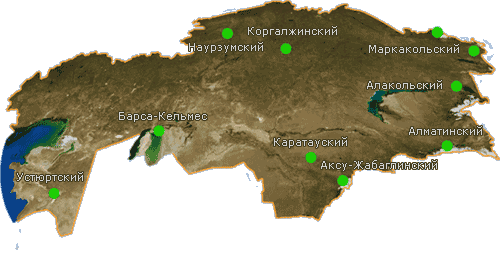 Особое  внимание  нашему  заповеднику, который  находится  на  территории нашей  области      Коргалжынский заповедникКоргалжынский государственный природный заповедник (КГПЗ) (Заповедник Коргалжын)  расположен в центральной части Республики Казахстан, в географических координатах между от 68º38΄ до 69º41΄ восточной долготы и от 50º10΄ до 50º43΄ северной широты.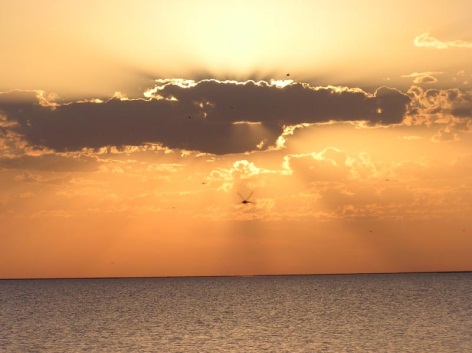 Площадь заповедника (без охранной зоны) в настоящее время достигает 258963 га, из них 197919 га находится под водою. Протяженность охраняемой территории с севера на юг 60 км, а с запада на восток 75 км.Заповедник находится на стыке Акмолинской и Карагандинской областей. Он полностью расположен в Коргалжынском районе Акмолинской области. Его существующая охранная зона проходит по Коргалжынскому и Егиндыкольскому районам Акмолинской области, по Нуринскому району и по землям Государственного земельного фонда Карагандинской области.Коргалжынский государственный природный заповедник согласно законодательству Республики Казахстан относятся к высшей категории особо охраняемых природных территорий республиканского значения (гл.7, ст.34 Закона «Об особо охраняемых природных территориях» [Закон об ООПТ] от 15 июля 1997 г.). Он находятся в государственной собственности (гл.1, ст.5 Закона об ООПТ) и подчиняется государственному исполнительному органу - Комитету лесного и охотничьего хозяйства Министерства сельского хозяйства Республики Казахстан, который находиться в городе Астане.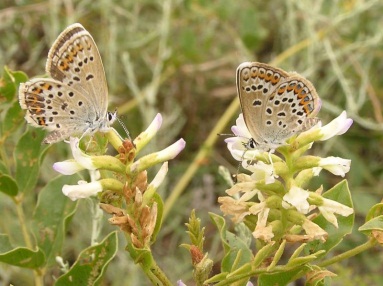 Заповедник имеет статус природоохранного учреждения с заповедным режимом охраны и предназначен для сохранения и изучения в естественном состоянии и развитии природных процессов, типичных и уникальных экологических систем, биологического разнообразия и генетического фонда растительного и животного мира (гл.7, ст.34 Закона об ООПТ). Он имеют особое значение для сохранения природы, науки и экологического образования.
История заповедания природы Коргалжынского заповедника. Первые охранные мероприятия относятся к началу освоения целинных и залежных земель Казахстана.В марте 1957 г. Тенгиз-Коргалжинские озера были объявлены охотничьим заказником (Решение Исполкома Акмолинского Областного Совета за номером 8/19 от 22 марта 1957 г.), а 19 мая 1958 г. Постановлением Совета Министров Казахской ССР был учреждён Кургальджинский целинный заповедник площадью 15 тыс.га зональных степей на правом берегу реки Кон и южном побережье озера Коргалжын. Просуществовав 3 года, он был ликвидирован и в последующие несколько лет имели место неоднократные реорганизации. Озёрам придавали противоречивый статус либо заповедно-охотничьего, либо лесо-охотничьего хозяйства. Новые организации позволяли активно использовать природные ресурсы, а также устраивать «большие охоты» без соблюдения норм отстрела и нагрузки на охотничьи угодья.Восстановление заповедника произошло 18 апреля 1968 г в соответствии с Постановлением Совета Министров Казахской ССР за № 214. Заповедник стал озёрным и известен как орнитологический. За короткий срок удалось ликвидировать последствия хозяйственной деятельности: за пределы заповедника вынесены посёлки и животноводческие базы, закрыт камышитовый завод и прекращён промышленный лов рыбы.В целях предотвращения антропогенного воздействия на заповедник Решением Исполкома Целиноградского областного Совета от 25 апреля 1974 года № 7/285 вокруг заповедной территории создана охранная зона шириною 2 км.В течение 38 лет заповедник расширялся 4 раза. В процессе увеличения площади происходило изменение его границ. В целом действия были направлены на то, чтобы сделать более эффективным контроль по соблюдению заповедного режима и устранить возникавшие конфликты между заповедником и совхозами.1968 г. Первоначальная площадь составила 177.200 га, в том числе 147.600 га акватории. Основание: Постановление Совета Министров Казахской ССР от 16 апреля 1968 г. № 214.1973 г. Расширение территории на 8.000 га за счет присоединения преимущественно земель покрытых водою. Основание: Постановление Совета Министров Казахской ССР от 26 ноября 1973 г. № 599.1976 г. Увеличение площади на 8.338 га за счет изъятия участков у пользователей, земли которых находились внутри заповедной территории. Основание: Постановление Совета Министров Казахской ССР от 12 августа 1976 г. № 383.1978 г. Расширение территории на 43.600 га за счет присоединения к заповеднику западной части акватории озера Тенгиз. Основание: Решение Исполкома Целиноградского Областного Совета от 28 сентября 1978 г. № 18/524.1999 г. Увеличение площади на 15.192 га за счет изъятия участка, который неоправданно далеко вклинивался в территорию заповедника и интенсивно использовался в хозяйственных целях. Основание: Постановление Правительства Республики Казахстан от 15 июня 1999 г. №767.В соответствии с Актом на право постоянного землепользования от 12 мая 2004 г. № 64р за Коргалжынским государственным природным заповедником закреплено 258.963 га земель, в том числе 197.919 га акватории.Гордость  заповедника -  розовый  фламинго.Почему  фламинго  розовый? (Легенда)Существует старая легенда, в которой дается не научное объяснение тому, почему фламинго розовый. Давным-давно случилась в Африке (в Африке, кстати, фламинго наиболее распространены) страшная засуха. Люди стали болеть, им нечего было есть. Смерть грозила каждому, переходя из дома в дом. Возле одного из селений сохранилось озеро, но оно было соленым и не могло спасти людей. Фламинго, имеющие тогда белый цвет, вернулись из перелета к этому озеру и обнаружили, что люди умирают.Птицы стали своими же клювами отщипывать от себя кусочки мяса и кормить маленьких детей. Кровь сочилась из тела птиц, пачкала перья. Постепенно вся стая фламинго стала розово-красной от собственной крови. Засуха закончилась, множество детей было спасено. Фламинго улетели, но когда вернулись через год, их перья были по-прежнему розовыми. Этот красивый цвет стал наградой добрым птицам и постоянным напоминанием людям о самоотверженности сильных, терпеливых фламинго. И это действительно так: фламинго не только красивы, но и совсем неприхотливы – они способны вытерпеть тяжелые природные условия. Закрепление.Что  такое  заповедник?С  какой  целью  создаются  заповедники?Сколько заповедников в Казахстане?Какой  заповедник был создан  первым?Какой заповедник  самый молодой?Название какого заповедника  переводится  как «Пойдешь – не вернешься»?Какой заповедник  был  включен  в  список  ЮНЕСКО  в  2008  глду?Озеро,  находящееся  на  территории данного  заповедника, включено  в  2000 году  в международную  сеть  «Живые  озера»?Эмблемой  какого заповедника  является  розовый  фламинго?Какой  заповедник  является  единственным  в  Казахстане  и  СНГ  заповедником  с  экстремальными  экологическими  условиями? Подведение итогов.  Выставление оценок.Домашнее задание:  проработать  параграф 54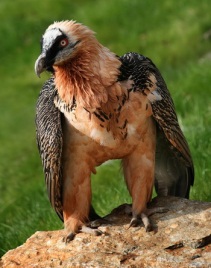 Аксу-Жабаглы
Площадь 74,4 тыс. га. Создан в 1926 году для охраны природных комплексов северных районов Западного Тянь-Шаня. В заповеднике обитают: марал, косуля, архар, сибирский горный козел, белокоготный медведь, снежный барс, кабан, дикобраз, улар...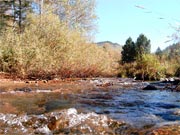 Западно-Алтайский Природный заповедник
Заповедник создан для обеспечения сохранности и проведения исследований природного комплекса, присущего горной местности, таежным лесам Западного Алтая. Общая площадь заповедника составляет 56078 га. Заповедник расположен сразу в пределах нескольких природных зонах: лесной, горных лугов, горных тундр, снежной полосе ...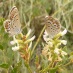 Коргалжын
Коргалжын - птичий рай Коргалжынский заповедник остается неизвестным местом даже для местных жителей, несмотря на то, что он находится всего в трех часах езды на автомобиле от Астаны, и именно там сосредоточено множество различных видов птиц. Необходимо отметить, что Коргалжын числится в списке природных территорий, являющихся, согласно квалификации ЮНЕСКО, частью мирового природного наследия ...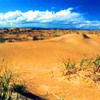 Кулуджунский природный заповедник
Кулуджунский природный заповедник расположен в 180 км. от г.Усть-Каменогорск, 3,5 часа время пути. Дорога к нему заасфальтированная, позволяет развивать скорость более 70 км/ч. Дорога проходит через живописную Калбинскую горную цепь, вдоль пути можно наблюдать степь и густые сосновые леса, маршрут передвижения джунгарских племен, территорию где проживали воинственные племена казахов Аргын и Найман ...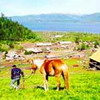 Маркакольский заповедник
В Восточном Казахстане расположен один из самых удивительных уголков республики – Маркакольский национальный заповедник. Озеро Маркаколь называют жемчужиной этого региона. Оно находится во впадине, окруженной Курчумской горной цепью на севере и Азутаускими горами на юге ...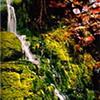 Наурзымский заповедник
Наурзымский заповедник расположен на территории Наурзымского и Семиозерского районов Костанайской области, в 190 км к югу от Костаная, в Тургайской ложбине, куда входят урочища Терсек, Сыпсын и Наурзым. Основную часть последнего урочища занимает уникальный Наурзумский бор. Сосновые леса заповедника можно считать реликтовыми, так как они сохранились в малоизмененном виде с третичного или начала четвертичного периода ...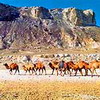 Устюртский Национальный Биосферный заповедник
Наиболее привлекательным туристическим маршрутом, проходящим по территории Устюртского Национального биосферного заповедника, является путешествие по Великому Шелковому пути, пролегающему по Мангистауской области с юга на север к северо-западу к Устюртскому Плато и через Шетпинские ворота к побережью Каспия ...